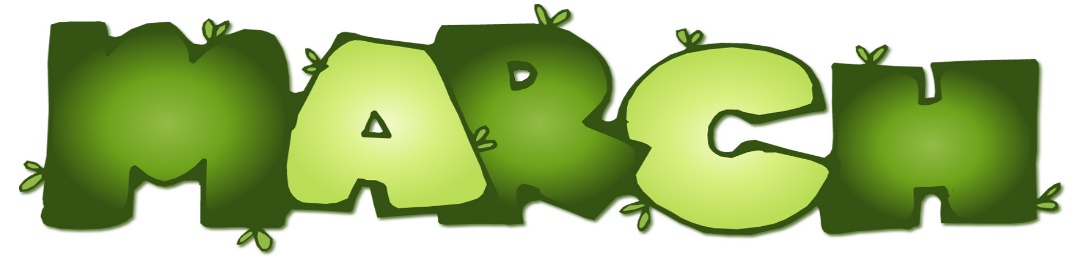 SunMonTueWedThuFriSat1STEM School BaseChallenge2School Spirit DayWear Purple or Yellow to School345March Break6March Break7March Break8March Break9March Break1011121314SkatingGr. 3 & 415  STEM Fair@ KSE16 Wear GREEN Sistema SpringConcert @ KSE@ 6:30pmX-country SkiingGr. 5 McFarlane17St. Patrick’s Day18192021SkatingGr. 522Bilingual Concert @ 9am(Roland Bibeau)Students only2324District STEM Fair@ JMH25262728PD DayNO SCHOOL2930GOOD FridayNO SCHOOL31